Муниципальное бюджетное дошкольное образовательное учреждение г. Иркутска детский сад № 131Методические рекомендации для педагогов по планированию речевой деятельности с детьми 4-5 лет Лексическая тема: «Зима. Зимние приметы» Учитель-логопед:Шешнева Оксана Александровна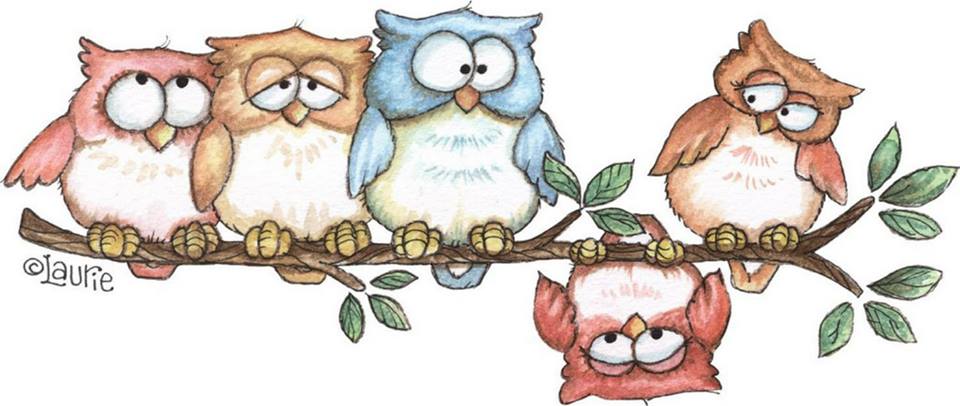 Иркутск Средний дошкольный возрастСредний дошкольный возраст - период активного словотворчества. У детей появляется интерес к слову, его звучанию, созданию собственных слов по знакомым грамматическим образцам. Поэтому наша задача – познакомить детей с правильным (нормативным) вариантом словообразования. Рассматривая картинки совместно с воспитателем и отвечая на его вопросы, дети учатся правильно употреблять существительные в разных падежах, глаголы, предлоги. У них проявляется стремление усвоить звуковой состав слова.Занятия по развитию речи в рамках программы способствуют дальнейшему расширению активного словаря. Дети учатся подбирать синонимы и антонимы, знакомятся с происхождением отдельных слов (почему гриб «мухомор», а шапка «ушанка»). Использование педагогами инсценировок, элементов театрализации развивает интонационную выразительность речи детей.Дополнительным материалом, рекомендованным воспитателям, служат стихи, загадки, словесные игры, игра «Подскажи словечко», которая приучает внимательно слушать стихотворный текст и подбирать слова, не только близкие по звучанию, но и по смыслу.Дети в средней группе имеют определенный уровень развития моторных функций, поэтому для работы с ними используются раскраски, трафареты, пазлы, конструкторы с крупными и мелкими деталями.Для повышения педагогической компетентности родителей в «Уголке консультаций» рекомендуются консультации на темы: «Показатели речевого развития детей пятого года жизни», «Развитие фонематического слуха. С чего начинать?», «Рекомендации родителям по развитию речи детей пятого года жизни. Развитие связной речи». Направления работы Артикуляционная моторика         Хорошая дикция – основа четкости и разборчивости речи. Ясность и чистота произношения зависит от активной и правильной работы артикуляционного аппарата. Развивать артикуляционный аппарат помогают специальные упражнения.          В средней группе необходимо следить за четкостью выполнения движений, за умением переключать органы артикуляционного аппарата с одной позы на другую. Артикуляционная гимнастика проводится сидя, спина прямая, ребенок расслаблен. Усадить ребенка нужно так, чтобы он видел лицо воспитателя и воспитатель мог отследить выполнение упражнений ребенком. Проводить гимнастику систематически, тогда будет эффект. Фонематический слух          Фонематический слух – способность воспринимать звуки речи, фонемы, благодаря которым осуществляется различение слов, близких по звучанию: рак – лак – мак, угол – уголь. Хорошо развитый фонематический слух обеспечивает правильное формирование звукопроизношения, четкое и внятное произнесение слов в соответствии с общепринятыми нормами. Сформированность фонематического слуха является необходимым условием обучения детей умению производить звуковой анализ слов, подготовки их к овладению чтением и письмом. 1. Узнавание неречевых звуков - игры со звучащими игрушками, баночки-шумелочки;2. Игры, направленные на восприятие ритма;3. Различение одинаковых по высоте, силе, тембру звукокомплексов – игры «Три медведя», «Как семья разговаривает»;4. Различение близких по звуковому составу слов – работа с оппозиционными звуками. Речевое дыхание        Речевое дыхание – дыхание в процессе речи, отличается от обычного более глубоким коротким вдохом и ротовым длинным выдохом.           Игры, направленные на удлинение, развитие силы и плавности воздушной струи: «мыльные пузыри», «дутье на кораблики», надувание игрушек, воздушных шариков, «буря в стакане воды», упрямая свеча, перышки, снежинки.           Внимание: дуть не в щеки, следить чтобы голова не закружилась. Проводить систематически, 2-3 минуты. Упражнение «Фокус» :Лексико-грамматические категории        В младшем и среднем возрасте главное внимание обращается на усвоение морфологической стороны речи: согласование слов, чередование звуков в основах, образование сравнительной степени прилагательных. Детям помогают осваивать способы словообразования существительных суффиксальным способом, глаголов — с помощью приставок.        Для эффективного формирования и дальнейшего развития грамматического строя речи у детей, используются различные дидактические игры т.к. ведущей деятельностью детей дошкольного возраста является игра. В  работе с дошкольниками  используются различные дидактические игры, они закрепляют и уточняют словарь, помогают образовывать и изменять слова, упражняют в составлении связных высказываний, развивают объяснительную речь. Дидактические игры способствуют развитию как видовых, так и родовых понятий, освоению слов в их обобщённых значениях. В этих играх ребенок попадает в ситуации, когда он вынужден использовать приобретенные речевые знания и словарь в новых условиях. Дидактические игры – эффективное средство закрепления грамматических навыков, так как благодаря диалектичности, эмоциональности проведения и заинтересованности детей они дают возможность много раз упражнять ребенка в повторении нужных словоформ.Связная речьЗадачи по обогащению и уточнению словаря тесно связаны с задачами по развитию связной речи. Детям даются словарные упражнения, и тут же предлагается задание на описание или рассказывание. Таким образом, на занятиях по развитию связной речи задания органически соединяются с лексическими, грамматическими упражнениями, переход от одной части занятия к другой проходит в естественной форме, живо и эмоционально, с теми же игрушками, предметами, словами, которые дети слышали в первой части занятия.Тематический материал для средней группы.Лексическая тема: «Зима»
Описание материала: предлагаю вам подборку методического и дидактического материала для планирования работы с детьми средней группы по теме «Зима». Разработка будет интересна воспитателям ДОУ.
Дидактические игры:«Какое время года?».
Задачи: Закрепить. Уточнить знания детей о временах года, их характерных признаках. Развивать связную речь, психические процессы. Учить слушать поэтический текст. Развивать положительные эмоции.
Материал: картинки с изображением разных времён года, картотека стихов по сезонам.
Описание:1. Воспитатель показывает детям одну иллюстрацию, рассматривают её, обговаривают какое время года изображено. Затем предлагает прослушать соответствующее стихотворение.
2. «Расскажи о своей картинке». Каждый из детей получает по картинке и по очереди рассказывает, что на ней изображено.
«Помоги лесным друзьям подготовиться к зиме».
Задачи: Закреплять знания детей о времени года – зиме. Устанавливать простейшие взаимосвязи времён года и поведения диких животных.
Игровые правила: действовать только по сигналу воспитателя. Подбирать только те предметы, которые необходимы по сюжету. Соблюдать очерёдность.
Игровое действие: поиск нужных предметов.
Дидактический материал: макет деревьев, ёлочек, шишки, орешки; игрушки – медведь, заяц, белочка, ёж; белое покрывало, белая шубка для зайчика и т.д.
Описание: Воспитатель сообщает детям, что наступила зима и надо помочь лесным друзьям подготовиться к этому времени года. Дети укладывают игрушечного медведя в берлогу и накрывают белым покрывалом. Зайчику надевают белую шубку. Белочке помогают собрать под деревом шишки и уложить их в дупло дерева. И т.д.
«Оденем куклу Катю на прогулку».
Задачи: Упражнять детей в назывании предметов зимней одежды. Отрабатывать навык правильной последовательности одевания зимней одежды на куклу.
Игровые правила: отобрать нужную одежду по сезону. Правильно называть последовательность процесса одевания куклы.
Игровые действия: поиск нужной одежды по сезону. Последовательное надевание предметов зимней одежды на куклу.
Дидактический материал: куклы по количеству детей, предметы кукольной одежды (пальто, или шуба, кофты, сапожки, штаны, шарфы и т.д.)
Описание: Дети выбирают на столе нужные для зимней прогулки вещи, надевают их, называя последовательность действий.
«Почему спит медведь?».
Задачи: Развитие речи детей. Знакомство с объектами живой природы.
Описание: воспитатель предлагает рассмотреть картинку с изображением спящего в берлоге медведя. Поинтересоваться, знает ли малыш, почему спит медведь. Рассказать о животных, впадающих в спячку в холодное время года. Сравнить их с теми, которые в этот период ведут активный образ жизни (чем питаются, анатомическое строение и т.д.).
«Собери картинку».
Задачи: Учить детей составлять целое из двух и более частей. Уточнить знания детей о времени года – зиме. Развивать внимание, логическое мышление, моторику рук.
Описание: 1.Воспитатель рассматривает целые картинки вместе с детьми, обговаривает какое время года на них изображено. Затем показывает одну часть картинки и предлагает детям догадаться к какой целой картинке она подойдёт. Наложив часть на целое убеждаются – она или нет. Так постепенно из частей составляется целое.
2. «Составь целое из частей без образца».
«Подбери картинки»
Задачи: Закрепить знания детей о временах года.
Игровые правила: Подбирать карточки только с приметами зимы.
Дидактический материал:дидактические картинки "Зима".
Описание: Вопросы воспитателя: «Ребята, какое у нас сейчас время года? Найдите карточки, которые нам расскажут, что такое зима».
Дети подбирают картинки соответствующие времени года «Зиме».
«Какой ветер дует?»
Задачи: Закрепить знания детей о явлениях неживой природы. Упражнять в определении основных свойств ветра. Активизировать речь. Развивать наблюдательность и слуховое внимание.
Игровые правила: Действовать только по сигналу воспитателя. Кто правильно ответил на вопрос, первый имитирует силу ветра.
Игровые действия: Воспитатель выкладывает на магнитной доске картинки. Задаёт вопросы.
Дидактический материал: магнитная доска, картинки «Времена года», султанчики.
Описание: На магнитной доске выкладываются картинки (туча, дождь, деревья с жёлтыми листьями и т.д.)
-Какое время года? (осень)
Воспитатель предлагает спеть песенку осеннего ветра.
- Какой ветер (сильный, колючий и т.д.)
- Но вот ветер начал стихать. Какой теперь ветер? (тихий)
Аналогично выкладывать картинки с другими временами года, уточнять какой ветер.
Детям раздаются султанчики, они имитируют силу ветра и ветерка.
«Кто что оденет?»
Задачи: Развивать речевую активность детей. Упражнять в последовательности процесса одевания и одновременном объяснении своих действий. Закрепить названия зимней одежды.
Игровые правила: Правильно называть последовательность надевания предметов одежды.
Игровые действия: Имитация процесса одевания на прогулку.
Дидактический материал: кукла.
Описание: Воспитатель сообщает детям, что кукла Катя хочет пойти на прогулку вместе с детьми, но она на умеет одеваться.
- Давайте покажем Кате, как надо одеваться? Что надеваем сначала, а что потом?
Дети имитируют движения последовательности надевания одежды и поясняют сои действия словами.
Пальчиковые игры:
«Снежок»
Раз, два, три, четыре, (загибают пальчики, начиная с большого)
Мы с тобой снежок слепили («лепят», меняя положение ладоней).
Круглый, крепкий, очень гладкий (показывают круг, сжимают ладони вместе, гладят одной ладонью другую)
И совсем – совсем не сладкий (грозят пальчиком).
Раз – подбросим, (подбрасывают воображаемый снежок, смотрят вверх)
Два – поймаем, (приседают, ловят воображаемый снежок)
Три – уроним, (встают, роняют воображаемый снежок)
И… сломаем. (топают)
«Снежинки»
Стою и снежинки (ритмичные удары пальцами левой руки, начиная с указательного, по ладони правой руки)
В ладошки ловлю.
Я зиму, и снег, (ритмичные удары пальцами правой руки, начиная с указательного, по ладони левой руки)
И снежинки люблю.
Но где же снежинки? (сжать кулаки)
В ладошке вода! (разжать кулаки)
Куда же исчезли снежинки? (сжать кулаки)
Куда? (сжать кулаки)
Растаяли хрупкие льдинки – лучи…(мелкие потряхивания расслабленными ладонями)
Как видно, ладошки мои горячи.
Физкультминутки:
«Будут на зиму дрова»
Мы сейчас бревно распилим,
Пилим – пилим, пилим – пилим,
Раз – два! Раз – два!
Будут на зиму дрова.
(Дети встают парами, лицом друг к другу, взявшись за руки – подав правую руку один другому. С началом стихотворения изображают, будто пилят дрова).
«Снежинки»
В вихре морозном снежинки несутся, (бегут на носочках по кругу, взмахивая руками)
Роем блестящим кружатся и вьются. (кружатся на месте, руки на поясе)
Белыми пчёлами вдруг обернутся, (бегут на носочках по кругу, взмахивая руками)
Мёрзлой земли на минутку коснутся. (приседают)
Снова закружатся в пляске морозной, (встают и кружатся на носочках)
В небо взлетят, как хрустальные звёзды. (снова бегут по кругу)
«На горке»
Бух! Бух! Бух! Бух! (приседают на каждое восклицание)
Белый снег как белый пух. (выпрыгивают вверх, резко выбросив руки над собой)
С горки катимся гурьбой. (бегут «паровозиком» по кругу)
Я на санках – за тобой.
Развалились на снегу. (падают на ковёр, раскинув руки и ноги)
Ой, я больше не могу! (по команде расслабляются)
Упражнение на развитие чувства ритма:
«Падают снежинки»: Дети показывая, руками, как снежинки падают сверху вниз, произносят «П…п…» медленно или быстро, в зависимости от показа педагогом снежинок по ритмо – схеме.
Имитационное упражнение (раскрепощение, эмоциональная разрядка):
«Снежинки»
Ой, летят – летят снежинки, (поочерёдно поднимают и опускают руки)
Белоснежные пушинки.
Это зимушка – зима (поворачиваются вправо, вытягивая в сторону правую руку; то же повторяют влево)
Рукавами повела,
Все снежинки закружила (кружатся, руки в сторону)
И на землю опустила. (приседают, выполняя движение, всё время следить за правильной осанкой)
Стали звёздочки кружиться,
Стали на землю ложиться.
Нет, не звёзды, а пушинки,
Не пушинки, а снежинки
Имитационное упражнение:
«Мы шагаем по сугробам»
Мы шагаем по сугробам, (Дети идут друг за другом, высоко поднимая ноги)
По сугробам крутолобым.
Поднимай повыше ногу,
Проложи другим дорогу.
Очень долго мы шагали, (Садятся на стульчики, поглаживают ноги движениями ладоней снизу вверх)
Наши ноженьки устали.
Сейчас сядем, отдохнём,
А потом гулять пойдём.
Динамические паузы:
«Прогулка зимой»
На дворе мороз и ветер, (Ходят по кругу, взявшись за руки)
На дворе гуляют дети.
Ручки, ручки потирают, (Потирают руки)
Ручки, ручки согревают.
Чтоб не зябли наши ручки, (Хлопают в ладоши)
Мы похлопаем в ладошки.
Вот так хлопать мы умеем.
Вот так ручки мы согреем.
«Игра со снеговиком»
Раз – рука, два – рука, (показывают сначала одну руку, затем – другую)
Лепим мы снеговика: (имитируют «лепку» снежных комочков)
Нос морковкой у него, (показывают «большой нос»)
Вместо шляпы – ведро,(поднимают руки вверх, сомкнув над собой)
И метёлка в раках у снеговика.(имитируют чистку ног руками)
Вот готов, снеговичок – (повороты туловища вправо – влево)
Симпатичный толстячок.
С нами ты поиграй – (хлопают в ладоши)
Нас попробуй поймай!(убегают)
Игровой массаж:
«Снеговик»
Раз - рука, два – рука, (вытягивают вперёд сначала одну руку, затем другую)
Лепим мы снеговика (имитируют лепку снежков)
Мы скатаем снежный ком – (ладонями делают круговые движения по бёдрам)
Вот такой, (разводят руки в стороны, показывая большую величину кома)
А потом поменьше ком – (растирают ладонями грудь)
Вот такой. (показывают руками величину кома поменьше)
А наверх поставим мы (поглаживают ладонями щёки)
Маленький комок (соединяют пальцы рук вместе, держа ладони на расстоянии)
Вот и вышел снеговик – (ставят руки на пояс)
Снег, ведёрко и морковка,
Да уменье и сноровка –
И готов снеговичок.
Очень милый толстячок! (делают повороты корпуса вправо – влево)
«Зима»
Пришла зима, (трём ладошки друг о друга)
Принесла мороз, (пальцами массажируем плечи, предплечья)
Пришла зима, (трём ладошки друг о друга)
Замерзает нос (ладошкой массажируем кончик носа)
Снег, (плавные движения ладонями)
Сугробы, (кулаки стучат по коленям попеременно)
Гололёд. (ладони потирают колени)
Все на улицу – вперёд!
Тёплые штаны наденем, (ладонями проводим по голове, по рукам, топаем ногами)
Шубку, шапку, валенки.
Руки в варежках согреем (круговые движения ладонями друг по другу)
И опять гулять пойдём.
Гимнастика для глаз «Снежинки»:
Задачи: способствовать снятию статического напряжения мышц глаз, улучшению кровообращения глазного яблока.
Описание: воспитатель двигает в разные стороны снежинку - дети прослеживают глазами её движение.
Подвижные игры:
«Снежинки и ветер»
Цель игры: развитие воображения ребенка, внимательности, умения играть в коллективе.
Игру хорошо проводить по первому выпавшему снегу, предварительно показав детям в окно, как падает снег, обратить их внимание на полет снежинок.
Именно «снежинками» становятся дети, выходя на игровую площадку. Они берутся за руки, образуя круг, который может двигаться в разные стороны.
Воспитатель говорит: «Ветер сильный подул!.. Разлетайтесь, снежинки!..».
По этому сигналу воспитателя начинается собственно игра: дети разбегаются в разные стороны по игровой площадке, как снежинки, уносимые ветром, расставляют в стороны руки, бегают, крутятся подобно снежинкам. Через некоторое время воспитатель говорит: «Ветер стих!.. Возвращайтесь, снежинки!..»
По этому сигналу дети спешат вернуться, снова взяться за руки, образовав круг.
Вариант игры: каждый ребенок должен хорошо запомнить свое место в круге, место своего соседа, а после второго сигнала воспитателя занять именно свое место.
«Ветер дует нам в лицо»
Цель игры: развитие воображения ребенка, внимательности, умения играть в коллективе.
Описание: Воспитатель и дети произносят слова игры, имитируя соответствующие движения.
Ветер дует нам в лицо,
Закачалось деревцо.
Ветер тише, тише, тише.
Деревцо всё выше, выше.